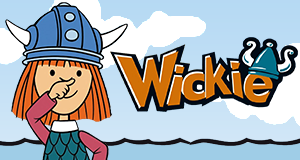 Name:Wickiegeboren am:2. Februar 1978Wohnort:FlakeGeschwister:keineGröße:148 cmGewicht:37 kgHaarfarbe:RotKleidung:Wickinger-OutfitHobby:Zur See fahrenFreunde:Freundin IlvyBesonderheiten:sehr erfinderischBerufswunsch:Wickinger ChefLieblingsessen:Wildschweinbraten